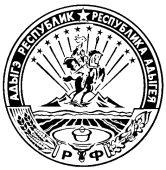 МИНИСТЕРСТВО ФИНАНСОВ РЕСПУБЛИКИ АДЫГЕЯП Р И К А Зот 27.11.2014 г.                                                                          № 221-Аг. МайкопВ соответствии с частью 7.1 статьи 8 Федерального закона от 25 декабря 2008 года №273-ФЗ «О противодействии коррупции»,  Постановлением Правительства Российской Федерации от 13 марта 2013 г. №207 «Об утверждении Правил проверки достоверности и полноты сведений о доходах, об имуществе и обязательствах имущественного характера, представляемых гражданами, претендующими, на замещение должностей руководителей федеральных государственных учреждений, и лицами, замещающими эти должности»,  Постановлением Кабинета Министров Республики Адыгея от 29 марта 2013 года №64 «О Положении о проверке достоверности и полноты сведений о доходах, об имуществе и обязательствах имущественного характера, представляемых гражданами, претендующими на замещение должностей руководителей государственных учреждений Республики Адыгея, и лицами, замещаемыми эти должности»,п р и к а з ы в а ю:1. Утвердить прилагаемые Правила проверки достоверности и полноты сведений о доходах, об имуществе и обязательствах имущественного характера, представляемых гражданами, претендующими на замещение должностей руководителей государственных учреждений Республики Адыгея подведомственных Министерству финансов Республики Адыгея, и лицами, замещающими эти должности.2. Настоящий  приказ  вступает в силу с 1 января 2015 года.Министр								           Д.З. ДолевУтверждены приказомМинистерства финансовРеспублики Адыгеяот 27.11.2014 г. №221-АПравила проверки достоверности и полноты сведений о доходах, об имуществе и обязательствах имущественного характера, представляемых гражданами, претендующими на замещение должностей руководителей государственных учреждений Республики Адыгея подведомственных Министерству финансов Республики Адыгея, и лицами, замещающими эти должности1. Настоящими Правилами устанавливается порядок осуществления проверки достоверности и полноты представленных гражданами, претендующими на замещение должностей руководителей государственных учреждений Республики Адыгея подведомственных Министерству финансов Республики Адыгея, и лицами, замещающими эти должности, сведений о своих доходах, об имуществе и обязательствах имущественного характера, а также о доходах, об имуществе и обязательствах имущественного характера своих супруга (супруги) и несовершеннолетних детей (далее - проверка).2. Проверка осуществляется по решению учредителя государственного учреждения или лица, которому такие полномочия предоставлены учредителем.3. Проверку осуществляет уполномоченное  структурное подразделение – отдел правовой и кадровой политики Министерства финансов Республики Адыгея.4. Основанием для осуществления проверки является информация, представленная в письменном виде в установленном порядке:а) правоохранительными органами, иными государственными органами, органами местного самоуправления и их должностными лицами;б) кадровыми службами государственных органов по профилактике коррупционных и иных правонарушений;в) постоянно действующими руководящими органами политических партий и зарегистрированных в соответствии с законодательством Российской Федерации иных общероссийских общественных объединений, не являющихся политическими партиями;г) Общественной палатой Российской Федерации; Общественной палатой Республики Адыгея.д) общероссийскими средствами массовой информации.5. Информация анонимного характера не может служить основанием для проверки.6. Проверка осуществляется в срок, не превышающий 60 дней со дня принятия решения о ее проведении. Срок проверки может быть продлен до 90 дней учредителем государственного учреждения или лицом, которому такие полномочия предоставлены учредителем.7. При осуществлении проверки  отдел правовой и кадровой политики вправе:а) проводить беседу с гражданином, претендующим на замещение должности руководителя государственного учреждения Республики Адыгея подведомственного Министерству финансов Республики Адыгея, а также с лицом, замещающим должность руководителя государственного учреждения Республики Адыгея, подведомственного Министерству финансов Республики Адыгея;б) изучать представленные гражданином, претендующим на замещение должности руководителя государственного учреждения Республики Адыгея, подведомственного Министерству финансов Республики Адыгея, а также лицом, замещающим должность руководителя государственного учреждения Республики Адыгея, подведомственного Министерству финансов Республики Адыгея, сведения о доходах, об имуществе и обязательствах имущественного характера и дополнительные материалы;в) получать от гражданина, претендующего на замещение должности руководителя государственного учреждения Республики Адыгея, подведомственного Министерству финансов Республики Адыгея, а также от лица, замещающего должность руководителя государственного учреждения Республики Адыгея, подведомственного Министерству финансов Республики Адыгея, пояснения по представленным им сведениям о доходах, об имуществе и обязательствах имущественного характера и материалам.8. Учредитель  государственного учреждения или лицо, которому такие полномочия предоставлены учредителем, обеспечивает:а) уведомление в письменной форме лица, замещающего должность руководителя государственного учреждения Республики Адыгея, подведомственного Министерству финансов Республики Адыгея, о начале в отношении его проверки - в течение 2 рабочих дней со дня принятия решения о начале проверки;б) информирование лица, замещающего должность руководителя государственного учреждения Республики Адыгея, подведомственного Министерству финансов Республики Адыгея, в случае его обращения о том, какие представленные им сведения, указанные в пункте 1 настоящих Правил, подлежат проверке, - в течение 7 рабочих дней со дня обращения, а при наличии уважительной причины - в срок, согласованный с указанным лицом.9. По окончании проверки учредитель государственного учреждения или лицо, которому такие полномочия предоставлены учредителем, обязаны ознакомить лицо, замещающее должность руководителя государственного учреждения Республики Адыгея, подведомственного Министерству финансов Республики Адыгея, с результатами проверки.10. Лицо, замещающее должность руководителя государственного учреждения Республики Адыгея, подведомственного Министерству финансов Республики Адыгея, вправе:а) давать пояснения в письменной форме в ходе проверки, а также по результатам проверки;б) представлять дополнительные материалы и давать по ним пояснения в письменной форме.11. По результатам проверки учредитель государственного учреждения или лицо, которому такие полномочия предоставлены учредителем, принимают одно из следующих решений:а) назначение гражданина, претендующего на замещение должности руководителя государственного учреждения Республики Адыгея, подведомственного Министерству финансов Республики Адыгея, на должность руководителя государственного учреждения Республики Адыгея подведомственного Министерству финансов Республики Адыгея;б) отказ гражданину, претендующему на замещение должности руководителя государственного учреждения Республики Адыгея, подведомственного Министерству финансов Республики Адыгея, в назначении на должность руководителя государственного учреждения Республики Адыгея, подведомственного Министерству финансов Республики Адыгея;в) применение к лицу, замещающему должность руководителя государственного учреждения Республики Адыгея, подведомственного Министерству финансов Республики Адыгея, мер дисциплинарной ответственности.12. При установлении в ходе проверки обстоятельств, свидетельствующих о наличии признаков преступления или административного правонарушения, материалы об этом представляются в соответствующие государственные органы.13. Подлинники справок о доходах, об имуществе и обязательствах имущественного характера, а также материалы проверки, поступившие к учредителю государственного учреждения или лицу, которому такие полномочия предоставлены учредителем, хранятся ими в соответствии с законодательством Российской Федерации об архивном деле.О Правилах проверки достоверности и полноты сведений о доходах, об имуществе и обязательствах имущественного характера, представляемых гражданами, претендующими на замещение должностей руководителей государственных учреждений Республики Адыгея подведомственных Министерству финансов Республики Адыгея, и лицами, замещающими эти должности